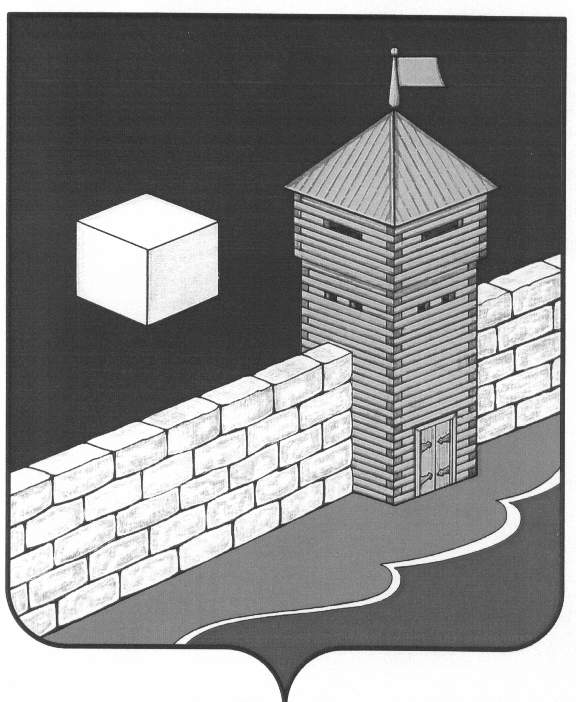 ЕТКУЛЬСКИЙ МУНИЦИПАЛЬНЫЙ РАЙОНСОВЕТ ДЕПУТАТОВБЕЛОНОСОВСКОГО СЕЛЬСКОГО ПОСЕЛЕНИЯ                                              РЕШЕНИЕот 24.11. 2023 г. № 165п. Белоносово                              О согласовании приемачасти полномочий      Рассмотрев обращение администрации Белоносовского
 сельского поселения о согласовании приема с 1 января 2024 года части полномочий  по решению вопросов местного значения от администрации Еткульского муниципального района,  в соответствии со статьями 14-15 Федерального закона «Об общих принципах организации местного самоуправления в Российской Федерации», Уставом Белоносовского сельского поселения СОВЕТ ДЕПУТАТОВ  БЕЛОНОСОВСКОГО  СЕЛЬСКОГО ПОСЕЛЕНИЯ РЕШАЕТ:1. Согласовать с 1 января 2024 года прием  администрацией Белоносовского  сельского поселения  от администрации Еткульского муниципального района  осуществления части полномочий по решению вопросов местного значения,  включающих  в себя: 1.1. организация в границах поселения электро-, тепло-, газо- и водоснабжения населения, водоотведения, снабжения населения топливом в пределах полномочий установленных законодательством Российской Федерации (п. 4 статьи 14 – Федерального закона «Об общих принципах организации местного самоуправления в Российской Федерации» от 06.10.2003 г. № 131-ФЗ);1.2.  дорожная деятельность в отношении автомобильных дорог местного значения в границах населенных пунктов поселения и обеспечение безопасности дорожного движения на них, включая создание и обеспечение функционирования парковок (парковочных мест), осуществление муниципального контроля на автомобильном транспорте, городском наземном электрическом транспорте и в дорожном хозяйстве в границах населенных пунктов поселения, организация дорожного движения, а также осуществление иных полномочий в области использования автомобильных дорог и осуществления дорожной деятельности в соответствии с законодательством Российской Федерации (п. 5 статьи 14 – Федерального закона «Об общих принципах организации местного самоуправления в Российской Федерации» от 06.10.2003 г. № 131-ФЗ);1.3. обеспечение проживающих в поселении и нуждающихся в жилых помещениях малоимущих граждан жилыми помещениями, организация строительства и содержания муниципального жилищного фонда, создание условий для жилищного строительства, осуществление муниципального жилищного контроля, а также иных полномочий органов местного самоуправления в соответствии с жилищным законодательством (п. 6 статьи 14 – Федерального закона «Об общих принципах организации местного самоуправления в Российской Федерации» от 06.10.2003 г. № 131-ФЗ);1.4. участие в предупреждении и ликвидации последствий чрезвычайных ситуаций в границах поселения (п. 8 статьи 14 – Федерального закона «Об общих принципах организации местного самоуправления в Российской Федерации» от 06.10.2003 г. № 131-ФЗ);1.5. организация библиотечного обслуживания населения, комплектование и обеспечение сохранности библиотечных фондов библиотек поселения (п. 11 статьи 14 - Федерального закона «Об общих принципах организации местного самоуправления в Российской Федерации» от 06.10.2003 г. № 131-ФЗ);1.6. создание условий для развития местного традиционного народного художественного творчества, участие в сохранении, возрождении и развитии народных художественных промыслов в поселении (п. 13.1 статьи 14 - Федерального закона «Об общих принципах организации местного самоуправления в Российской Федерации» от 06.10.2003 г. № 131-ФЗ);1.7. создание условий для массового отдыха жителей поселения и организация обустройства мест массового отдыха населения, включая обеспечение свободного доступа граждан к водным объектам общего пользования и их береговым полосам (п. 15 статьи 14 - Федерального закона «Об общих принципах организации местного самоуправления в Российской Федерации» от 06.10.2003 г. № 131-ФЗ);1.8. участие в организации деятельности по сбору (в том числе раздельному сбору) и транспортированию твердых коммунальных отходов (п. 18 статьи 14 - Федерального закона «Об общих принципах организации местного самоуправления в Российской Федерации» от 06.10.2003 г. № 131-ФЗ);1.9. организация ритуальных услуг и содержание мест захоронения,   за исключением полномочий по созданию  специализированной службы по вопросам похоронного дела, разработки и принятия нормативных правовых актов по вопросам похоронного дела (п. 22 статьи 14 - Федерального закона «Об общих принципах организации местного самоуправления в Российской Федерации» от 06.10.2003 г. № 131-ФЗ);1.10.  осуществление мероприятий по обеспечению безопасности людей на водных объектах, охране их жизни и здоровья (п. 26 статьи 14 - Федерального закона «Об общих принципах организации местного самоуправления в Российской Федерации» от 06.10.2003 г. № 131-ФЗ);1.11. осуществление в пределах, установленных водным законодательством Российской Федерации, полномочий собственника водных объектов, информирование населения об ограничениях их использования (п. 31 статьи 14 - Федерального закона «Об общих принципах организации местного самоуправления в Российской Федерации» от 06.10.2003 г. № 131-ФЗ);1.12. предоставление помещения для работы на обслуживаемом административном участке поселения сотруднику, замещающему должность участкового уполномоченного полиции (п. 33.1 статьи 14 - Федерального закона «Об общих принципах организации местного самоуправления в Российской Федерации» от 06.10.2003 г. № 131-ФЗ);2.  Решение Совета депутатов Белоносовского сельского поселения от            № 16 от 27.11.2020 г.  «О согласовании приема части полномочий» признать утратившим силу с 01.01.2024 года. Председатель Совета депутатовБелоносовского сельского поселения                          Л.Н. МерлингЧЕЛЯБИНСКАЯ ОБЛАСТЬ